20 декабря 2021 года  состоялось совместное заседание Антитеррористической комиссии  Сосковского района и оперативной группы   Сосковского района.Заседание провел председатель Антитеррористической комиссии, Глава района Силкин Роман Михайлович.На заседание комиссии были приглашены должностные лица ОМСУ,  руководители  организаций,   представители территориальных подразделений Управления Министерства внутренних дел РФ по Орловской области, Главного Управления Министерства РФ по делам гражданской обороны, чрезвычайным ситуациям и ликвидации последствий стихийных бедствий по Орловской области.О результатах исполнения поручений АТК в Орловской области, а также поручений  данных  на совместных заседаниях АТК    Сосковского района  и ОГ  Сосковского района, о  подведении  итогов  работы  АТК    Сосковского района   за  2021   год  и  утверждении   плана  работы АТК  на 2022 год доложила секретарь комиссии И.П.Суханова.  С контроля были сняты исполненные  решения предыдущих  совместных заседаний АТК в Сосковском районе и ОГ в Сосковском районе.  О  профилактике угроз совершения террористических актов, обеспечении антитеррористической защищенности объектов (территорий) и о готовности сил и средств к реагированию на осложнение оперативной обстановки в период подготовки и проведения мероприятий, посвященных Новому году и Рождеству Христову на территории Сосковского района, доложил  начальник МО МВД России «Сосковское» С.Н.Кудинов. В частности было отмечено, что со стороны МВД будет обеспечена охрана правопорядка в указанный период, проведен инструктаж руководителей и работников ПОТП.   Компетентным органам рекомендовано через средства массовой информации,  официальный сайт Администрации Сосковского района  организовать проведение информационно-пропагандистских мероприятий, направленных  повышении бдительности граждан и разъяснение их   действий  в   случае террористических угроз. О реализации мероприятий Комплексного плана противодействия идеологии терроризма в Российской Федерации на 2019-2023 годы на территории Сосковского района за 2 полугодие 2021 года доложили  Л.В.Заяц - директор БУ ОО «КЦСОН Сосковского района», Т.И.Мельникова - директор КУ ОО «Центр занятости населения Сосковского района», С.Н.Кудинов - начальник МО МВД России «Сосковское», Ю.Ю.Силкина – заместитель начальника отдела образования, И.М.Лотюк - и.о. руководителя Сосковского филиала БПОУ «ОРСТ»,  Г.И.Черникова - заместитель Главы Администрации района по социальной сфере и экономике, начальник отдела культуры и архивного дела.По всем вопросам повестки дня приняты соответствующие решения, протокол заседания будет направлен членам АТК, ОГ и участникам заседания для руководства и исполнения принятых  решений.При подведении итогов заседания Глава района Р.М.Силкин  поставил перед ответственными лицами  задачи по принятию необходимых дополнительных мер к обеспечению безопасности и   не допущению чрезвычайных  происшествий в период подготовки и проведения мероприятий, посвященных,  посвященных Новому году и Рождеству Христову.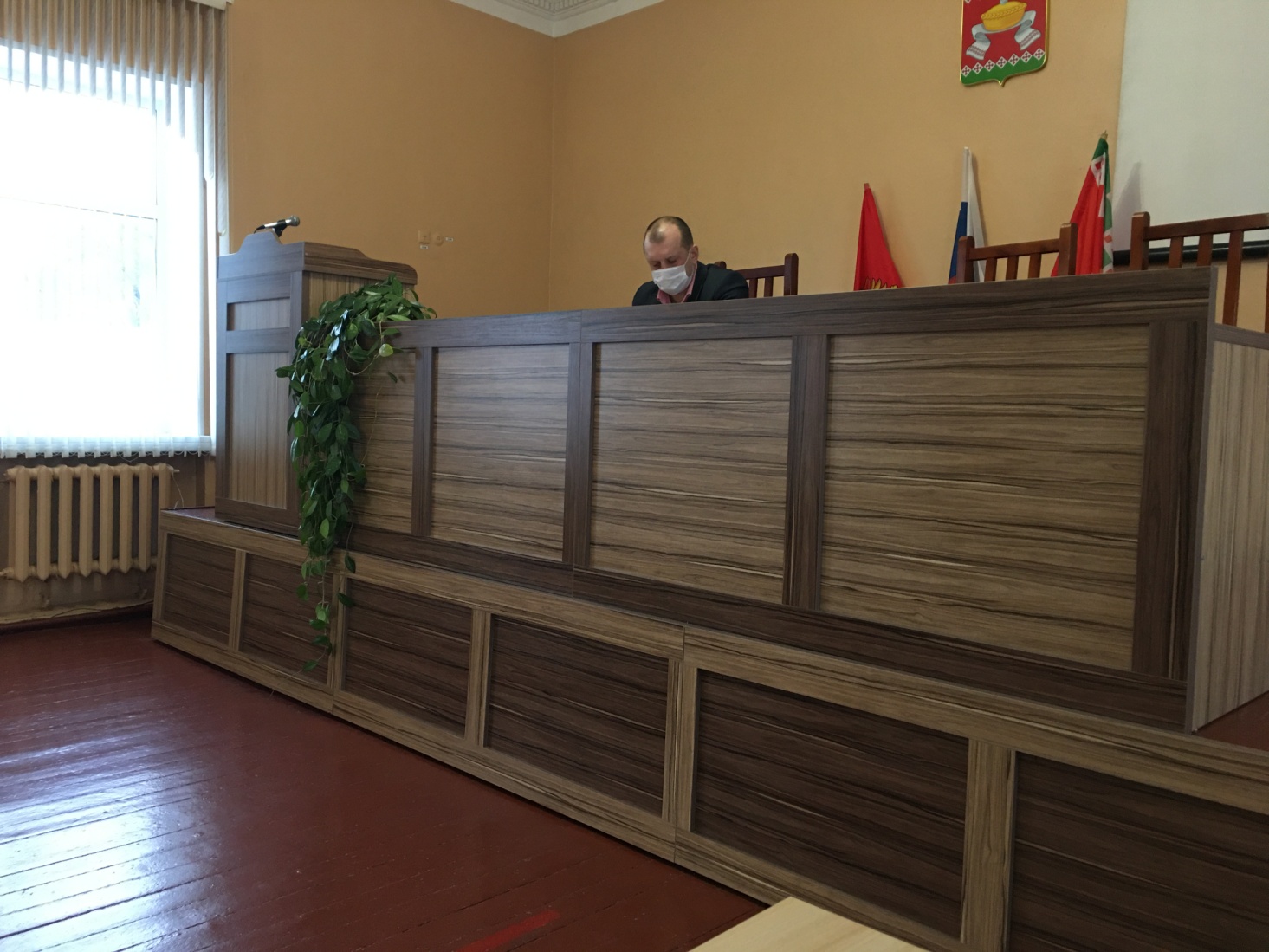 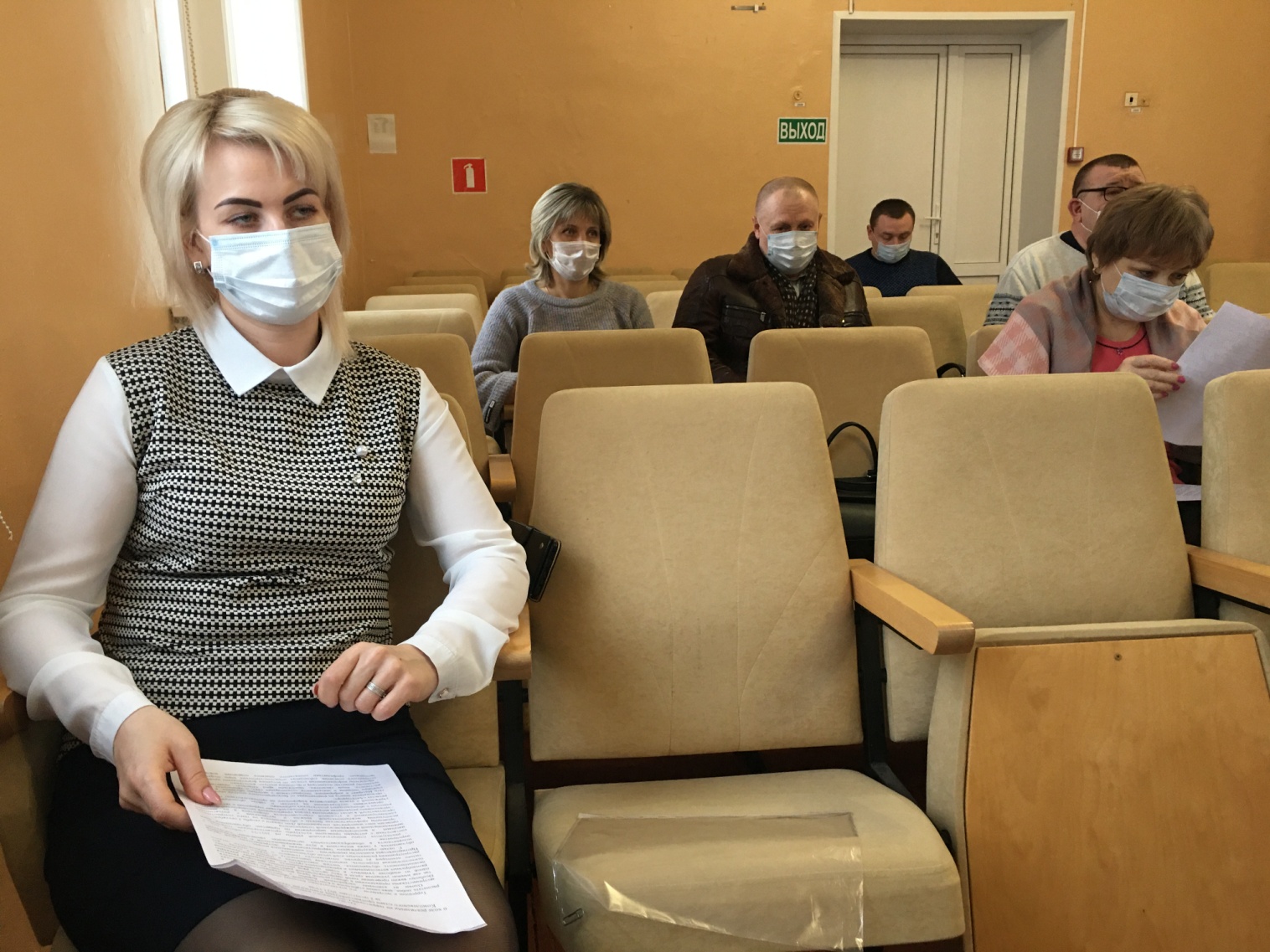 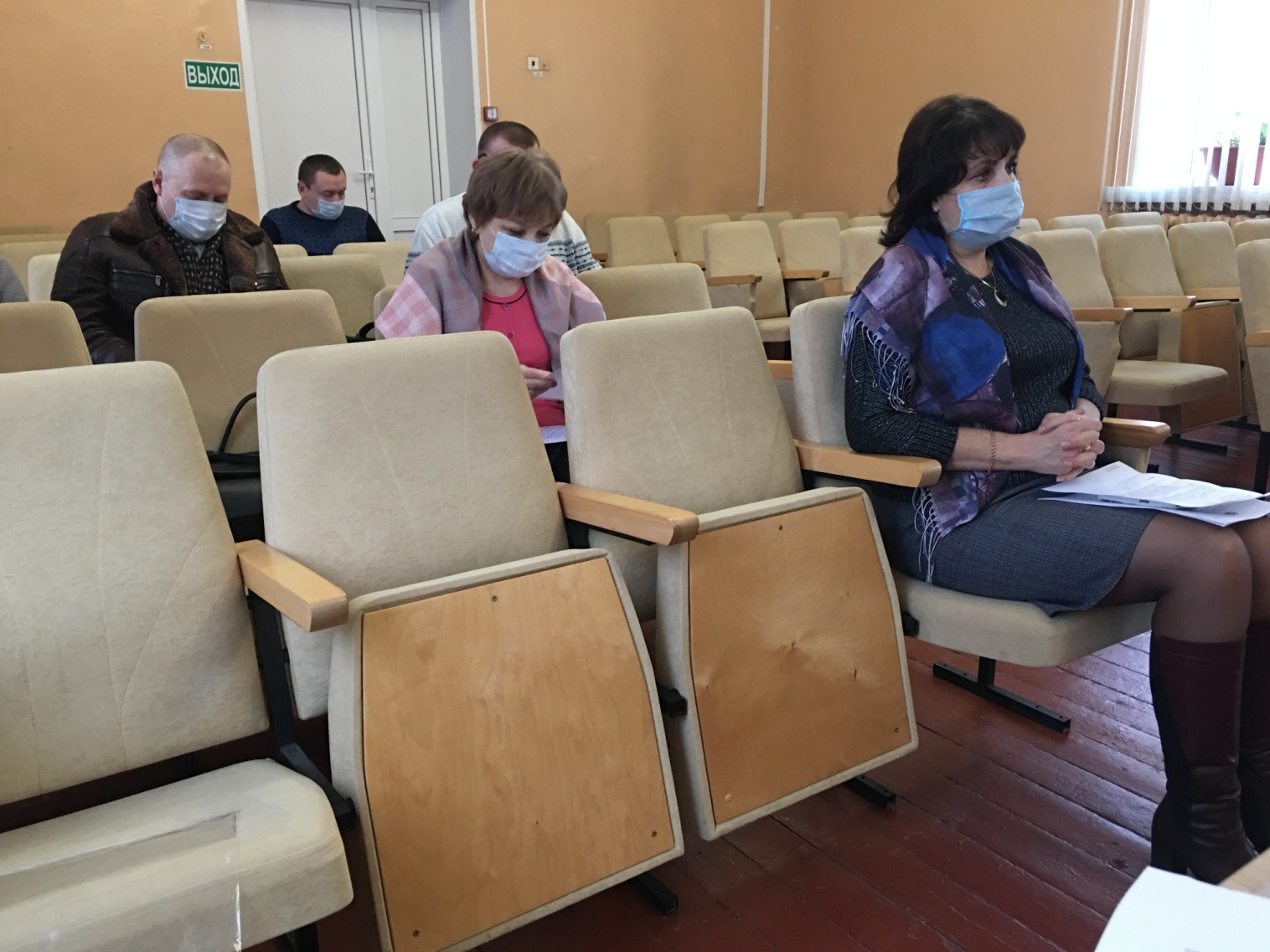 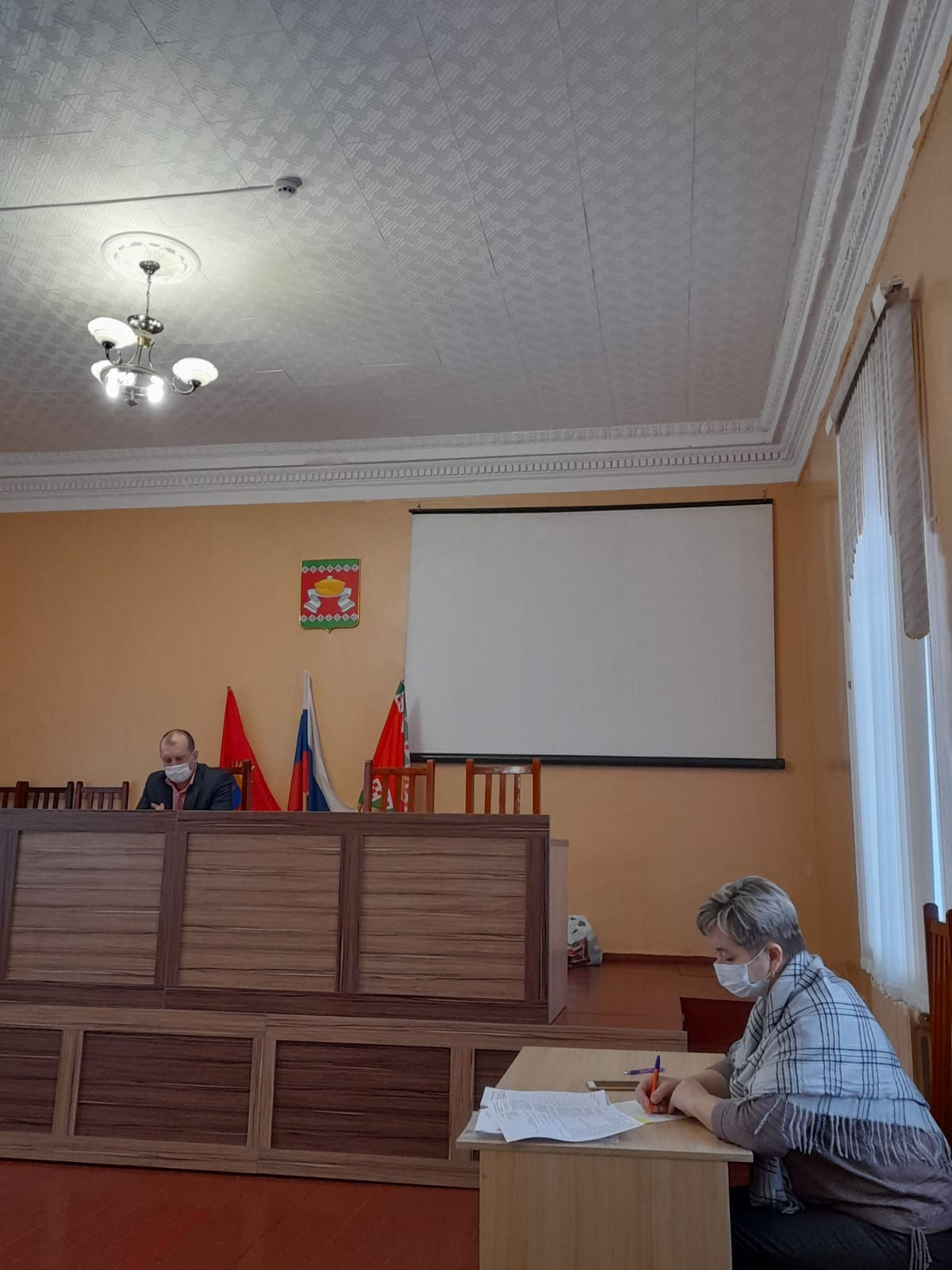 